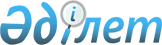 О внесении изменений и дополнений в распоряжение Премьер-Министра Республики Казахстан от 8 декабря 2022 года № 196-р "Об образовании Республиканского штаба по реализации Предвыборной программы Президента Республики Казахстан Токаева К.К. при Правительстве Республики Казахстан"
					
			Утративший силу
			
			
		
					Распоряжение Премьер-Министра Республики Казахстан от 29 сентября 2023 года № 154-р. Утратило силу постановлением Правительства Республики Казахстан от 29 февраля 2024 года № 137.
      Сноска. Утратило силу постановлением Правительства РК от 29.02.2024 № 137.
      Внести в распоряжение Премьер-Министра Республики Казахстан от 8 декабря 2022 года № 196-р "Об образовании Республиканского штаба по реализации Предвыборной программы Президента Республики Казахстан Токаева К.К. при Правительстве Республики Казахстан" следующие изменения и дополнения:
      заголовок изложить в следующей редакции:
      "Об образовании Республиканского штаба по реализации поручений Президента Республики Казахстан Токаева К.К., данных в Предвыборной программе и Послании народу, при Правительстве Республики Казахстан";
      пункт 1 изложить в следующей редакции:
      "1. Образовать Республиканский штаб по реализации поручений Президента Республики Казахстан Токаева К.К., данных в Предвыборной программе и Послании народу, при Правительстве Республики Казахстан (далее – Республиканский штаб) в составе согласно приложению к настоящему распоряжению.";
      в составе Республиканского штаба по реализации Предвыборной программы Президента Республики Казахстан Токаева К.К. при Правительстве Республики Казахстан:
      заголовок изложить в следующей редакции:
      "Состав Республиканского штаба по реализации поручений Президента Республики Казахстан Токаева К.К., данных в Предвыборной программе и Послании народу, при Правительстве Республики Казахстан";
      после строки "Первый заместитель Премьер-Министра Республики Казахстан" дополнить строкой следующего содержания:
      "Заместитель Премьер-Министра Республики Казахстан";
      строку "Заместитель Премьер-Министра – Министр торговли и интеграции Республики Казахстан" исключить;
      после строки "Заместитель Премьер-Министра – Руководитель Аппарата Правительства Республики Казахстан" дополнить строкой следующего содержания:
      "Заместитель Премьер-Министра Республики Казахстан";
      строку "Заместитель Премьер-Министра – Министр труда и социальной защиты населения Республики Казахстан" исключить;
      после строки "Министр здравоохранения Республики Казахстан" дополнить строками следующего содержания:
      "Министр туризма и спорта Республики Казахстан 
      Министр культуры и информации Республики Казахстан";
      строки "Министр культуры и спорта Республики Казахстан" и "Министр информации и общественного развития Республики Казахстан" исключить;
      после строки "Министр юстиции Республики Казахстан" дополнить строками следующего содержания:
      "Министр транспорта Республики Казахстан 
      Министр промышленности и строительства Республики Казахстан";
      строку "Министр индустрии и инфраструктурного развития Республики Казахстан" исключить;
      после строки "Министр экологии и природных ресурсов Республики Казахстан" дополнить строками следующего содержания:
      "Министр водных ресурсов и ирригации Республики Казахстан
      Министр труда и социальной защиты населения Республики Казахстан";
      после строки "Министр энергетики Республики Казахстан" дополнить строкой следующего содержания:
      "Министр торговли и интеграции Республики Казахстан".
					© 2012. РГП на ПХВ «Институт законодательства и правовой информации Республики Казахстан» Министерства юстиции Республики Казахстан
				
      Премьер-Министр 

А. Смаилов
